September 28, 2021Re: November 2, 2021 Constitutional Amendment, Leon ISD & Normangee ISD Bond ElectionsElection School will be offered during Early Voting 8:00 AM – 5:00 PM, Monday through Friday, October 18, 2021 through October 29, 2021, in the Election Administrator’s Office on the second floor of the Annex II Building located at 155 N. Cass Street in Centerville, TX. Donna Golden Elections Administrator (903) 536-4469 Office(979) 676-1085 Celldonna.golden@co.leon.tx.us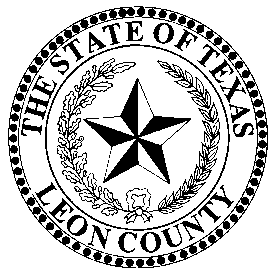    ’S OFFICEDonna Golden, Election Administrator                                                           ,   903/536-4469  903/536-1773-FAX